Theory and Science / Area D The Processing of Space / Area E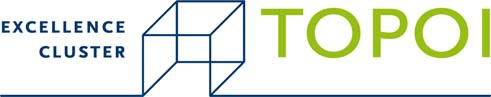 INTERNATIONAL  WORKSHOP  |  22  MARCH  2014 ,  BERLIN WORKSHOP ON GRECO-ROMAN SCIENTIFIC AND TECHNICAL WRITING9.30 – 9.45Welcome: Liba Taub (Cambridge University, Einstein Fellow at TOPOI)Chair: Aude Doody (University College Dublin)9.45 – 10.30 Christiane Reitz (Rostock) Auctoritas in the Garden. Columella’s poetic strategy in De re rustica bk. 1010.30 – 11.15Laurence Totelin (Cardiff) How to Solve a Problem like the Pumpkin: Plant Classifications in the Ancient World11.15 – 11.45 Coffee Chair: Sabine Föllinger (Marburg)11.45 – 12.30 Max Leventhal (Cambridge) Callimachus’ Ever Decreasing Circles, or There andBack Again:  Graphic Modes in the Iambi12.30 – 13.15 Sophia Xenophontos (Bruxelles/Oxford) Plutarch's use of Hypomnemata in his Moralia; Clusters of Thought or Mere Patterns?13.15 – 14.30 LunchChair: Jochen Althoff  (Mainz)14.30 – 15.15Johannes Wietzke (Stanford) A Distant View on the Addressee in Greek Expository Texts15.15 – 16.00Michael Beardmore (St. Andrew’s) Star-Signs: Reading Astrometeorology into the De Signis16.00 – 16.30 Coffee16.30 – 17.15Boris Dunsch (Marburg) Kubernetike tekhne: Plato's Argumentative Use of the Helmsman Analogy and the Epistemological Status of Navigation17.15 – 18.00Final Discussion Markus Dubishar  (Lafayette College)Funded by the Einstein Foundation Berlin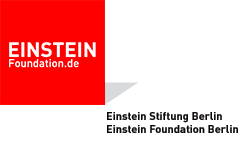 